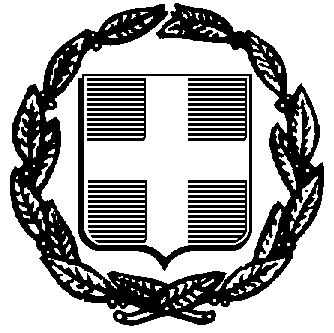 ΕΛΛΗΝΙΚΗ ΔΗΜΟΚΡΑΤΙΑ
ΝΟΜΟΣ ΗΡΑΚΛΕΙΟΥ
ΔΗΜΟΤΙΚΗ ΚΟΙΝΩΦΕΛΗΣ ΕΠΙΧΕΙΡΗΣΗ
ΠΟΛΙΤΙΣΜΟΥ - ΠΕΡΙΒΑΛΛΟΝΤΟΣ -               		
ΚΟΙΝΩΝΙΚΗΣ ΠΡΟΝΟΙΑΣ ΗΡΑΚΛΕΙΟΥ (ΔΗ.Κ.Ε.Η.)Διονυσίου 13Α, Τ.Κ. 716 01, ΗράκλειοΤηλ. 2813 409863Φαξ. 2813 409809email: dikeh@heraklion.grΑριθ. Πρωτ. 2431/01.11.2018ΠΡΟΣ κάθε ενδιαφερόμενο ΠΡΟΣΚΛΗΣΗ ΕΚΔΗΛΩΣΗΣ ΕΝΔΙΑΦΕΡΟΝΤΟΣ ΣΥΜΜΕΤΟΧΗΣ ΣΤΗΝ ΧΡΙΣΤΟΥΓΕΝΝΙΑΤΙΚΗ ΑΓΟΡΑ ΤΟΥ ΧΡΙΣΤΟΥΓΕΝΝΙΑΤΙΚΟΥ ΚΑΣΤΡΟΥ 2018Ο ΠΡΟΕΔΡΟΣ ΤΟΥ Δ.Σ. ΤΗΣ ΔΗΚΕΗΜε την επιφύλαξη των διατάξεων της ισχύουσας νομοθεσίας, της υπ’ αριθμόν 387/2018 (ΑΔΑ: Ψ3Ι3ΟΚ6Ξ-ΘΣ2) απόφασης του διοικητικού συμβουλίου της ΔΗΚΕΗ και του ισχύοντος Κανονισμού Λειτουργίας του Χριστουγεννιάτικου Κάστρου, που εγκρίθηκε με την απόφαση του διοικητικού συμβουλίου της ΔΗΚΕΗ με ΑΔΣ 388/2018 (ΑΔΑ: ΨΧΞΤΟΚ6Ξ-ΩΞ0),ΠΡΟΣΚΑΛΕΙόσους ενδιαφέρονται να συμμετάσχουν στην Χριστουγεννιάτικη Αγορά του Χριστουγεννιάτικου Κάστρου 2018, να εκδηλώσουν το ενδιαφέρον τους, υποβάλλοντας σφραγισμένο φάκελο συμμετοχής, στον οποίο θα εσωκλείεται το τυποποιημένο έντυπο αίτησης που επισυνάπτεται στην παρούσα, μαζί με τα δικαιολογητικά συμμετοχής κάθε υποψηφίου, σύμφωνα με τα ακόλουθα. Ο σφραγισμένος φάκελος είτε θα κατατίθεται αυτοπροσώπως στα γραφεία της Δημοτικής Κοινωφελούς Επιχείρησης Ηρακλείου (Διονυσίου 13Α, Νέα Αλικαρνασσός, ΤΚ 716 01, Ηράκλειο, Κτήριο Παλαιού Δημαρχείου, ισόγειο) είτε θα αποστέλλεται ταχυδρομικά με ευθύνη των συμμετεχόντων, από την Παρασκευή, 02 Νοεμβρίου 2018 έως την Τρίτη, 13 Νοεμβρίου 2018, τις εργάσιμες ώρες και ημέρες. Η προσκόμιση των κατάλληλων δικαιολογητικών, η ορθή συμπλήρωση της αίτησης και η έγκαιρη υποβολή της γίνεται με αποκλειστική ευθύνη κάθε συμμετέχοντος, της ΔΗΚΕΗ ουδεμίας ευθύνης φέρουσας για τυχόν παραλείψεις των συμμετεχόντων. Η υποβολή αίτησης συμμετοχής συνεπάγεται την ανεπιφύλακτη αποδοχή εκ μέρους του συμμετέχοντος, των όρων του ισχύοντος Κανονισμού Λειτουργίας του Χριστουγεννιάτικου Κάστρου (ΑΔΑ: ΨΧΞΤΟΚ6Ξ-ΩΞ0) και της υπ’ αριθμόν 387/2018 (ΑΔΑ: Ψ3Ι3ΟΚ6Ξ-ΘΣ2) απόφασης του διοικητικού συμβουλίου της ΔΗΚΕΗ, αποφάσεις οι οποίες έχουν αναρτηθεί στον ιστότοπο του προγράμματος ΔΙΑΥΓΕΙΑ https://diavgeia.gov.gr/ και στον ιστότοπο της ΔΗΚΕΗ https://www.dikeh.gr/ και τις οποίες σας καλούμε να συμβουλευτείτε. Για την συμμετοχή στην Χριστουγεννιάτικη Αγορά του Χριστουγεννιάτικου Κάστρου 2018, οι συμμετέχοντες που πληρούν τις προϋποθέσεις της νομοθεσίας, όπως αυτές επαναλήφθηκαν στον ισχύοντα Κανονισμό Λειτουργίας του Χριστουγεννιάτικου Κάστρου (ΑΔΑ: ΨΧΞΤΟΚ6Ξ-ΩΞ0), θα καταβάλουν τα ακόλουθα τέλη για τους εμπορικούς οικίσκους και για τους ελεύθερους χώρους, εντός προθεσμίας πέντε ημερολογιακών ημερών μετά την διεξαγωγή δημόσιας κλήρωσης ως προς την συμμετοχή τους, που θα λάβει χώρα την Πέμπτη, 15 Νοεμβρίου 2018 και ώρα 12:00 στα γραφεία της ΔΗΚΕΗ. Εάν ο αριθμός των συμμετεχόντων δεν ξεπερνά τον αριθμό των διαθέσιμων οικίσκων ή θέσεων δεν θα πραγματοποιηθεί η κλήρωση και οι συμμετέχοντες θα κληθούν να καταβάλλουν τα τέλη συμμετοχής. Η επόμενη κλήρωση για συγκεκριμένους αριθμημένους οικίσκους και ελεύθερους χώρους θα γίνει την Τετάρτη, 21 Νοεμβρίου 2018 και ώρα 12:00 στα γραφεία της ΔΗΚΕΗ, μετά την καταβολή των τελών και την προσκόμιση την ΔΗΚΕΗ των σχετικών αποδεικτικών, σύμφωνα με τον ισχύοντα Κανονισμό Λειτουργίας του Χριστουγεννιάτικου Κάστρου. Μη καταβολή των τελών συνεπάγεται αποκλεισμό του συμμετέχοντος, ο οποίος θα αναπληρώνεται από τον αμέσως επόμενο επιλαχόντα της κλήρωσης της 15ης Νοεμβρίου 2018, σύμφωνα με τον Κανονισμό Λειτουργίας.Σύμφωνα με την υπ’ αριθμόν 387/2018 (ΑΔΑ: Ψ3Ι3ΟΚ6Ξ-ΘΣ2) απόφαση του διοικητικού συμβουλίου της ΔΗΚΕΗ, και τον ισχύοντα Κανονισμό Λειτουργίας του Χριστουγεννιάτικου Κάστρου, για το έτος 2018 ισχύουν τα ακόλουθα:•	Η χρονική διάρκεια του Χριστουγεννιάτικου Κάστρου θα είναι τριάντα επτά (37) ημέρες, θα ξεκινάει το Σάββατο, 01 Δεκεμβρίου 2018 και θα λήγει με το πέρας της Κυριακής, 06 Ιανουαρίου 2019. Η Χριστουγεννιάτικη Αγορά του Χριστουγεννιάτικου Κάστρου θα λειτουργεί για είκοσι συναπτές ημέρες, που θα ξεκινούν την Τετάρτη, 12 Δεκεμβρίου 2018 και θα λήγουν με το πέρας της Δευτέρας, 31 Δεκεμβρίου 2018. Το ωράριο λειτουργίας του Χριστουγεννιάτικου Κάστρου θα είναι καθημερινά από τις 10:00 έως τις 22:00.•	Τα επιτρεπόμενα είδη προς πώληση εντός της Χριστουγεννιάτικης Αγοράς του Χριστουγεννιάτικου Κάστρου: χριστουγεννιάτικα παιχνίδια, μινιατούρες, στολίδια, αγιογραφίες, κεραμικά, παραδοσιακά, κρητικά προϊόντα (όσπρια, γλυκά κουταλιού, μέλι) και τοπικά προϊόντα γης και θάλασσας, χειροτεχνίας, οικοτεχνίας, βιοτεχνίας, είδη δώρων, κοσμήματα, χειροποίητες κατασκευές και μεταποιημένα προϊόντα, τυποποιημένα και συσκευασμένα είδη οινοπωλείου (ζεστό κρασί), τυποποιημένα και συσκευασμένα παραδοσιακά ποτά (ρακί, λικέρ), βιβλία, διακοσμητικές / ευχετήριες κάρτες και ημερολόγια, γούρια, κλπ, είδη λαϊκής τέχνης, είδη αρωματοποιίας και παραδοσιακά, χειροποίητα σαπούνια κ.λπ., ομοειδή προϊόντα, διακοσμητικά φυτά (ιδίως με χριστουγεννιάτικο διάκοσμο), λούτρινα παιχνίδια, μπαλόνια, ζαχαρωτά γλυκά marshmallows, καραμέλες, ξηροί καρποί, κουραμπιέδες, μελομακάρονα, χαλβάς, παραδοσιακά γλυκά, τυποποιημένα αναψυκτικά και νερό, ψητά κάστανα, ποπ κορν, καλαμπόκι βραστό ή ψητό, «μαλλί της γριάς», γλειφιτζούρια, πρόχειρα γεύματα, σφολιατοειδή, είδη ταχυφαγείου (σάντουιτς, πίτες, πίτσες, πεϊνιρλί) και είδη οβελιστηρίου, τα οποία θα πωλούνται από καντίνες και φορητές εγκαταστάσεις έψησης, και παραδοσιακά γλυκίσματα ρολού ζύμης με πραλίνα, και οποιοδήποτε άλλο προϊόν κριθεί και αποφασιστεί από την ΔΗΚΕΗ ότι πληροί τις προϋποθέσεις.•	Δικαίωμα συμμετοχής στην Χριστουγεννιάτικη Αγορά έχουν πωλητές που διαθέτουν όλα τα νόμιμα φορολογικά παραστατικά και δεν είναι αδειούχοι λαϊκών αγορών, πλανόδιου ή στάσιμου εμπορίου, εφόσον διαθέτουν βεβαίωση δραστηριοποίησης υπαίθριου εμπορίου ετήσιας διάρκειας. Τη βεβαίωση αυτή εκδίδει ο δήμος μόνιμης κατοικίας των ενδιαφερόμενων πωλητών, σύμφωνα με την διαδικασία που προβλέπεται στο άρθρο 38 παρ. 3 εδ. β του Ν. 4497/2017. Συγκεκριμένα, για τη χορήγηση της εν λόγω βεβαίωσης, κατατίθεται αίτηση στον οικείο δήμο μόνιμης κατοικίας του ενδιαφερόμενου πωλητή με επισυναπτόμενα τα εξής δικαιολογητικά:α. βεβαίωση έναρξης δραστηριότητας από το ΤΑΧΙS.β. βεβαίωση ταμειακής μηχανής από το ΤΑΧΙS ή βεβαίωση απαλλαγής από αρμόδια φορολογική αρχή.γ. πιστοποιητικό υγείας (όπου απαιτείται).δ. φωτοτυπία δελτίου ταυτότητας (ή διαβατηρίου κατά περίπτωση).ε. άδεια διαμονής σε ισχύ (κατά περίπτωση).Για την συμμετοχή πωλητών στη Χριστουγεννιάτικη Αγορά απαιτείται έγκριση συμμετοχής, που εκδίδεται από τη ΔΗΚΕΗ ύστερα από πρόσκλησή της, σύμφωνα με τον παρόντα κανονισμό λειτουργίας της Χριστουγεννιάτικης Αγοράς. Η ισχύς των εγκρίσεων αυτών είναι μικρότερη ή ίση με τη διάρκεια λειτουργίας της Χριστουγεννιάτικης Αγοράς. Οι εγκρίσεις δίνονται με κλήρωση ως εξής: α) Σε ποσοστό 70% σε πωλητές που διαθέτουν όλα τα νόμιμα φορολογικά παραστατικά και ΚΑΔ σχετικό με τη δραστηριοποίηση στο υπαίθριο εμπόριοβ) 20% σε πωλητές βιομηχανικών ειδών, αδειούχους πωλητές λαϊκών αγορών και σε κατόχους παραγωγικής άδειας λαϊκών αγορών με αντικείμενο εκμετάλλευσης άνθη, φυτά και μεταποιημένα προϊόντα.γ) 10% σε αδειούχους πλανόδιου ή στάσιμου εμπορίου με αντικείμενο πώλησης από τα επιτρεπόμενα της «Χριστουγεννιάτικης Αγοράς».Τα καταβαλλόμενα τέλη για την συμμετοχή στην Χριστουγεννιάτικη Αγορά έχουν ως εξής:Εμπορικοί οικίσκοι ιδιοκτησίας της ΔΗΚΕΗ διαστάσεων 2,00μ x 2,00μ
Καταβαλλόμενα Τέλη ανά οικίσκο: €800,00Σύνολο οικίσκων προς διάθεση: 20Εμπορικοί οικίσκοι ιδιοκτησίας της ΔΗΚΕΗ διαστάσεων 3,00μ x 2,50μ
Καταβαλλόμενα Τέλη ανά οικίσκο: €1.200,00Σύνολο οικίσκων προς διάθεση: 10
Ελεύθεροι χώροι επί της Πλατείας Ελευθερίας διαστάσεων έως 3,00μ x 3,00μ για τοποθέτηση οικίσκων ιδιοκτησίας συμμετεχόντων
Καταβαλλόμενα Τέλη ανά θέση: €1.000,00Συνολικές θέσεις προς διάθεση: 7Εμπορικός οικίσκος ιδιοκτησίας της ΔΗΚΕΗ διαστάσεων 3,00μ x 2,50μ ή ελεύθερος χώρος επί της Πλατείας Ελευθερίας για τοποθέτηση οικίσκου ιδιοκτησίας συμμετέχοντος διαστάσεων έως 9 τμ για επιχείρηση ζαχαρωτών γλυκισμάτων - marshmallows
Καταβαλλόμενα Τέλη ανά οικίσκο/θέση: €3.000,00Συνολικές θέσεις προς διάθεση: 1 (ΜΟΝΟΠΩΛΕΙΟ)Εμπορικός οικίσκος ιδιοκτησίας της ΔΗΚΕΗ διαστάσεων 3,00μ x 2,50μ ή ελεύθερος χώρος επί της Πλατείας Ελευθερίας για τοποθέτηση οικίσκου ιδιοκτησίας συμμετέχοντος διαστάσεων έως 9 τμ για επιχείρηση πώλησης ξηρών καρπών
Καταβαλλόμενα Τέλη ανά οικίσκο/θέση: €3.000,00Συνολικές θέσεις προς διάθεση: 1 (ΜΟΝΟΠΩΛΕΙΟ)6. Ελεύθερος χώρος επί της Πλατείας Ελευθερίας διαστάσεων έως 8,00μ x 3,00μ για τοποθέτηση καντίνας διάθεσης προϊόντων οβελιστηρίου (Σουβλάκι)
Οι υποψήφιοι θα πρέπει απαραιτήτως να διαθέτουν καντίνα με άδεια υγειονομικού ενδιαφέροντος.   
Καταβαλλόμενα Τέλη ανά θέση: €4.000,00Συνολικές θέσεις προς διάθεση: 1 (ΜΟΝΟΠΩΛΕΙΟ)7. Εμπορικός οικίσκος ιδιοκτησίας της ΔΗΚΕΗ διαστάσεων 3,00μ x 2,50μ ή     ελεύθερος χώρος επί της Πλατείας Ελευθερίας για τοποθέτηση οικίσκου     ιδιοκτησίας συμμετέχοντος διαστάσεων έως 9 τμ για επιχείρηση      διάθεσης σφολιατοειδών (σάντουιτς, πίτες, πίτσες, πεϊνιρλί): Οι υποψήφιοι θα πρέπει απαραιτήτως να διαθέτουν κατάλληλη άδεια υγειονομικού ενδιαφέροντος, ανάλογα με το είδος των τροφίμων που θα πωλούν (τυποποιημένα είδη ή μη, παρασκευασμένα επί τόπου ή προπαρασκευασμένα ή προψημένα, κατεψυγμένα κλπ.   
Καταβαλλόμενα Τέλη ανά οικίσκο/θέση: €3.000,00Συνολικές θέσεις προς διάθεση: 1 (ΜΟΝΟΠΩΛΕΙΟ)8. Εμπορικός οικίσκος ιδιοκτησίας της ΔΗΚΕΗ διαστάσεων 3,00μ x 2,50μ ή     ελεύθερος χώρος επί της Πλατείας Ελευθερίας για τοποθέτηση     τροχήλατου οχήματος διαστάσεων έως 9τμ για πώληση παραδοσιακού     γλυκού ρολού ζύμης με πραλίνα     Οι υποψήφιοι θα πρέπει απαραιτήτως να διαθέτουν βεβαίωση      καταλληλότητας και κατάλληλη άδεια υγειονομικού ενδιαφέροντος.    Καταβαλλόμενα Τέλη ανά οικίσκο/θέση: €3.000,00    Συνολικές θέσεις προς διάθεση: 1 (ΜΟΝΟΠΩΛΕΙΟ)9. Ελεύθεροι χώροι επί της Πλατείας Ελευθερίας διαστάσεων έως 10,00τμ       για τοποθέτηση τροχήλατων με πόπ κόρν, μαλλί της γριάς,     γλειφιτζούρια και κάστανα    Οι υποψήφιοι θα πρέπει απαραιτήτως να διαθέτουν τροχήλατο με άδεια     υγειονομικού ενδιαφέροντος και άδεια σύμφωνα με τον Ν. 4497/2017.  
      Καταβαλλόμενα Τέλη ανά θέση: €800,00    Συνολικές θέσεις προς διάθεση: 3Σε περίπτωση που κάποιοι οικίσκοι ή ελεύθεροι χώροι από τους ανωτέρω περιγραφόμενους, παραμείνουν αδιάθετοι ή ελευθερωθούν μετά την ολοκλήρωση της διαδικασίας των αρχικών κληρώσεων, η ΔΗΚΕΗ διατηρεί το δικαίωμα να τους διανείμει στους επιλαχόντες των κληρώσεων, ανάλογα με την σειρά εξαγωγής του ονόματός τους από την κληρωτίδα.  Για οτιδήποτε δεν αναφέρεται ρητά στην παρούσα πρόσκληση, παραπέμπουμε στην της υπ’ αριθμόν 387/2018 (ΑΔΑ: Ψ3Ι3ΟΚ6Ξ-ΘΣ2) απόφαση του διοικητικού συμβουλίου της ΔΗΚΕΗ και στον ισχύοντα Κανονισμό Λειτουργίας του Χριστουγεννιάτικου Κάστρου, που εγκρίθηκε με την απόφαση του διοικητικού συμβουλίου της ΔΗΚΕΗ με ΑΔΣ 388/2018 (ΑΔΑ: ΨΧΞΤΟΚ6Ξ-ΩΞ0).Ο ΠΡΟΕΔΡΟΣ ΤΟΥ Δ.Σ. ΤΗΣ ΔΗΚΕΗΓΕΩΡΓΙΟΣ ΤΣΑΓΚΑΡΑΚΗΣΕπισυνάπτεται υπόδειγμα αίτησης συμμετοχής 